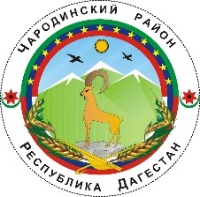 АДМИНИСТРАЦИЯ МУНИЦИПАЛЬНОГО ОБРАЗОВАНИЯ «ЧАРОДИНСКИЙ РАЙОН»П О С Т А Н О В Л Е Н И Еот 04 сентября 2019 г. №76с. Цуриб  О праздновании на территории муниципального образования «Чародинский район» 90-летия со дня образования Чародинского района Руководствуясь Уставом муниципального образования «Чародинский район» и в целях подготовки и проведения мероприятий, посвященных празднованию 90-летия со дня образования Чародинского района, администрация муниципального образования «Чародинский район»   п о с т а н о в л я е т:1. Провести в 2019 году на территории муниципального образования «Чародинский район» юбилейные и праздничные мероприятия, посвящённые празднованию 90-летия со дня образования Чародинского района. 2. Образовать Организационный   комитет   по   подготовке и проведению                    мероприятий, посвященных празднованию 90-летия со дня образования Чародинского района (далее – организационный комитет) и утвердить его состав согласно приложению.    3. Организационному комитету разработать и представить на утверждение:        план подготовки и проведения мероприятий по празднованию 90-летия образования Чародинского района;        подготовить и внести на рассмотрение смету расходования средств на                                        проведение юбилейных мероприятий из районного бюджета.    4. Рекомендовать ОМВД Российской Федерации по Чародинскому району обеспечить при проведении мероприятий, посвященных празднованию 90-летия со дня образования Чародинского района, общественный порядок и общественную безопасность.     5. Рекомендовать главам администраций сельских поселений, руководителям предприятий, учреждений и организаций независимо от ведомственной принадлежности и форм собственности, осуществляющих свою деятельность на территории муниципального образования «Чародинский район»:        оказать содействие организационному комитету в подготовке и проведении юбилейных праздничных мероприятий;        обеспечить надлежащее санитарное состояние принадлежащих им (закрепленных за ними в установленном порядке) зданий (помещений, сооружений и иных объектов) и прилегающих к ним территорий; обеспечить участие работников в мероприятиях, посвященных празднованию 90-летия района. 8. Редактору Чародинской районной газеты «ЧАРАДА» Магомедовой А.И. обеспечить опубликование в Чародинской районной газеты «ЧАРАДА» материалов, связанных с подготовкой и проведением на территории муниципального образования «Чародинский район» мероприятий, посвященных празднованию 90-летия района.9. Главному      специалисту по     информационно-техническим вопросам Администрации муниципального образования «Чародинский район» Магомедовой З.Д. обеспечить размещение на официальном сайте Администрации муниципального образования «Чародинский район» материалов, связанных с подготовкой и проведением на территории муниципального образования «Чародинский район» мероприятий, посвященных празднованию 90-летия района.10. Настоящее постановление вступает в силу со дня его подписания и подлежит опубликованию в Чародинской районной газете «ЧАРАДА», размещению на официальном сайте Администрации муниципального образования «Чародинский район» в информационно-телекоммуникационной сети Интернет.11. Контроль за выполнением настоящего постановления оставляю за собой. Глава Администрациимуниципального образования        «Чародинский район»                                                             М.А. Магомедов                                                               УТВЕРЖДЕН  постановлением администрации                                                муниципального образования «Чародинский район»от 04 сентября 2019 г. № 76С О С Т А В организационного комитета по подготовке и проведению мероприятий, посвященных  празднованию 90-летия Чароднского района           Магомедов М.А. – Глава Администрации муниципального образования «Чародинский район», председатель организационного комитета;Омаров М.З. – заместитель Главы Администрации муниципального образования «Чародинский район», заместитель председателя организационного комитета;Хизриев А.М. – Председатель Собрания депутатов Администрации муниципального образования «Чародинский район»; Магомедов Р.И. – заместитель Главы Администрации муниципального образования «Чародинский район»;Абакарова Ш.И.   – управляющий делами Администрации муниципального образования «Чародинский район» Мустафаев Ш.М. – начальник Отдела образования и культуры Администрации муниципального образования «Чародинский район»,   Халилова А.И. – заведующий Отдела записей актов гражданского состояния Администрации муниципального образования «Чародинский район»;Магомедов М.Ш. – главный специалист по вопросам физической культуры и спорта Администрации муниципального образования «Чародинский район»; Магомедов Ш.И. – начальник ОМВД Российской Федерации по Чародинскому района (по согласованию); Магомедов А.Г. – начальник Отдела профилактики и идеологии экстремизма и терроризма Администрации муниципального образования «Чародинский район»; Рамазанов К.М. – главный врач ГБУЗ «Чародинская районная больница» (по согласованию); Магомедова Ш.О. – директор МКУ ДОД «Центр дополнительного образования детей Чародинского района».   Магомедова А.Ж. – директор ГКУ «Чародинский ЦСОН» (по согласованию);Багаудинов А.Х.-  директор МУП ЖКХГлав администрации МО сельских поселений 